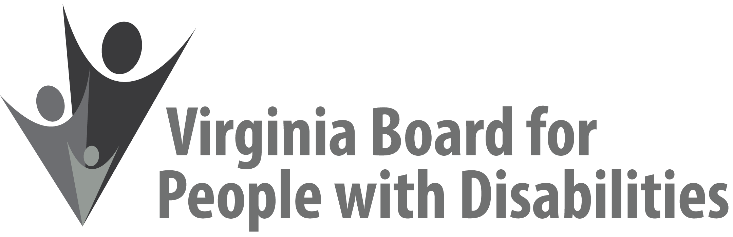 AGENDADate:		May 3, 2021Time:		10:00 a.m.* – 4:00 p.m.Zoom:	Click here to join Zoom meetingMeeting ID: 990 5029 4484Passcode: 986642Dial by your location:   +1 301 715 8592 US (Washington DC)Grant Review Team (GRT) Meeting – Proposal ReviewMINUTESThe meeting was called to order at 10:07 AM.  At 10:10 AM, Jason Withers moved that the Grant Review Team convene in closed session pursuant to Section 2.2-3711A(29) of the Code of Virginia to review Proposal applications submitted in response to the Board’s FFY 2021 Request for Proposals. The meeting adjourned at 3:50 PMAttendees:Board Members:Lindsay PearseChandra RobinsonPhillip CaldwellAlexus SmithBoard Staff:Teri MorganJason Withers* The meeting will commence at 10:00AM and at 10:05AM will go into closed session pursuant to Section 2.2-3711A(29) of the Code of Virginia.